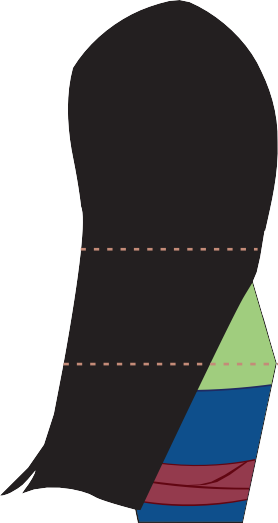 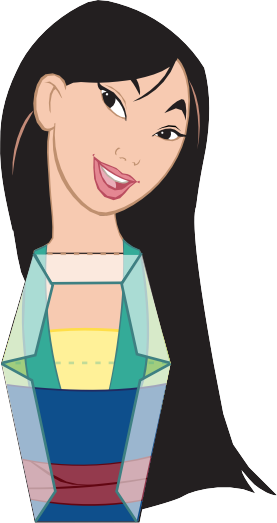 torso 	Fchestbackleft arm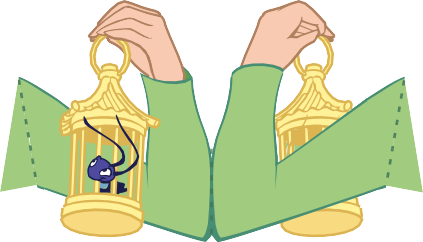 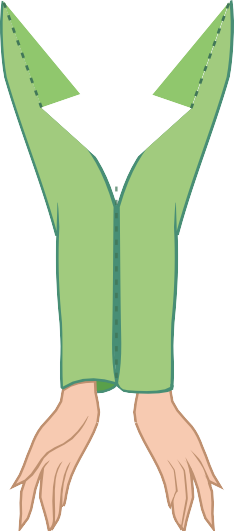 © Disney	Page 1 of 2Normal kağıt veya kalın kağıt üzerinde Prenses yazdırın. Her parçayı bir maket bıçağı veya makasla kesin.  Kesik çizgiler boyunca kesmeyin-kağıdı katlayacağınız yer burası. Mulan'ın sırtını gövdesiyle hizalayın ve onları birbirine yapıştırın, böylece tasarım artık iki taraflı olur.  Tutkal kuruduktan sonra, mulan'ın gövdesinin alt kısmını alt kesik çizgi boyunca size doğru katlayın.  Mulan'ın göğüs parçasını alın ve her kesikli çizgi boyunca katlayın.  D sekmesini ve E sekmesini arka tarafa, Mulan'ın göğsünün beyaz tarafına yapıştırın. Mulan'ın göğsünün F sekmesine tutkal sürün ve Mulan'ın gövdesindeki F alanına bastırın.  Omuzlarının doğru şekilde dizildiğinden emin olun. Tutkal kuruduktan sonra, I, J, G ve H sekmelerine tutkal ekleyin ve yerine bastırın.  Tutkal kuruyana kadar parçaları bir arada tutun.  Sekmeleri doğru konumlandırmak için göğüs bölgesinde bir kalem veya kurşun kalem kullanmanız gerekebilir.Mulan'ın kollarının her birini katlayın ve tasarımın iki taraflı olması için yapıştırın.  Tutkal kuruyana kadar dizilmiş olduğundan emin olun.  C sekmesini C alanına ve b sekmesini B alanına yapıştırarak kolları Mulan'ın vücudunun her iki tarafına her omuz altına takın. Mulan'ın eteğini yapıştırın, böylece bir koni şeklini alır.Son olarak, mulan'ın tamamlanmış gövdesini eteğinin üstüne belindeki k ve L sekmelerinin beyaz tarafını yapıştırarak eteğine takın.© Disney	Page 2 of 2